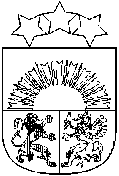 Latvijas RepublikaALOJAS NOVADA DOMEIEPIRKUMU KOMISIJAJūras iela 13, Alojā, Alojas novadā, LV - 4064, reģ. Nr. 90000060032, tel. 64023925,  e – pasts: dome@aloja.lvAlojā10.05.2021. 		Par cenu aptaujas ar identifikācijas Nr. CA 2021/19  rezultātiem2021. gada 20.aprīlī Alojas novada dome izsludināja cenu aptauju “Būvuzraudzība Alojas Ausekļa vidusskolas pārbūves - 3. kārtai (esošās lielās skolas ēkas daļas pagraba stāva telpu pārbūve)”, informāciju publicējot Alojas novada domes mājaslapā www.aloja.lv. Cenu aptaujas piedāvājumu iesniegšanas termiņš noteikts līdz 2021. gada 26.aprīlim.Noteiktajā termiņā cenu aptaujai iesniegti četri (4) piedāvājumi:SIA “Marčuks”, piedāvātā cena 1498,00 EUR bez PVN;SIA “Business city”, piedāvātā cena 2670,00  EUR bez PVN;SIA “RS Būvnieks”, piedāvātā cena 3999,00  EUR bez PVN;SIA “Warss+”, piedāvātā cena 2568,00  EUR bez PVN.Atbilstoši cenu aptaujas “Būvuzraudzība Alojas Ausekļa vidusskolas pārbūves - 3. kārtai (esošās lielās skolas ēkas daļas pagraba stāva telpu pārbūve)”, ID. Nr. CA 2021/19, noteikumos noteiktajam izvēles kritērijam, par uzvarētāju atzīts un līguma slēgšanas tiesības tiek piešķirtas SIA “Marčuks”, kā piedāvājums atbilda visām cenu aptaujas prasībām.Alojas novada domesIepirkumu komisijas priekšsēdētāja 	Liene Berga				ŠIS DOKUMENTS IR PARAKSTĪTS AR DROŠU ELEKTRONISKO PARAKSTUUN SATUR LAIKA ZĪMOGU